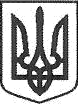 CYMCЬKA ОБЛАСНА ДЕРЖАВНА АДМІНІСТРАЦІЯ CYMCЬKA ОБЛАСНА ВІЙСЬКОВА АДМІНІСТРАЦІЯРОЗПОРЯДЖЕННЯ29.12.2023	N• 756-ОДПро переоформлення ліцензій на освітню діяльність у сфері дошкільної та повної загальної середньої освіти Сумської областіВідповідно до законів України «Про місцеві державні адміністраціі», «Про ліцензування вцдів господарської діяльності», «Про освіту», «Про повну загальну середню освіту», «Про дошкільну освіту», постанов Кабінету Міністрів Украіни від 5 серпня 2015 р. № 609 «Про затвердження переліку органів ліцензування та визнання такими, що втратили чинність, деяких постанов Кабінету Міністрів України», від 30 грудня 2015 р. N• 1187 «Про затвердження Ліцензійних умов провадження освітньої діяльності» (зі змінами), розпорядження голови Сумської обласної державної адміністрації — начальника обласної військової адміністрації від 09.11.2023 No 632-ОД «Про організацію ліцензування освітньої діяльності закладів освіти Сумської області у сфері дошкільної, повної загальної середньої та позашкільної освіти», ураховуючи пропозиції та рекомендації комісії з попереднього розгляду та опрацювання документів для внесення пропозицій голові Сумської обласної державної адміністрації — начальнику обласної військової адміністрації з питань ліцензування освітньої діяльності у сфері дошкільної повної загальної середньої та позашкільної освіти (протокол від 20.12.2023 № 7), листа Державної регуляторної служби України від 08.12.2021 № 8416/0/20-21, у зв'язку зі зміною найменувань закладів освіти Сумської області:Переоформити ліцензії на провадження освітньої діяльності закладівзагальної середньої освіти Сумської області відповідно до додатка 1.Переоформити ліцензії на провадження освітньої діяльності закладів дошкільної освіти Сумської області відповідно до додатка 2.Департаменту освіти i науки Сумської обласної державної адміністрації забезпечити розміщення інформації про прийняте рішення щодо переоформлення ліцензій на провадження освітньої діяльності закладів освіти Сумської області на офіційних вебсайтах органу ліцензування та Департаменту освіти i науки Сумської обласної державної адміністрації.Це розпорядження може бути оскаржено до Експертно-апеляційної радита/або суду в порядку та у строки, визначені Законом України «Про2ліцензування видів господарської діяльності» та Кодексом адміністративного судочинства України.Контроль за виконанням цього розпорядження покласти на заступника голови Сумської обласної державної адміністрації — начальника обласної військової адміністрації, який згідно з розподілом обов'язків забезпечує реалізацію державної політики у сфері освіти, наукової, науково-технічної інноваційної діяльності, трансферу технологій, інтелектуальної власності.Голова обласної державної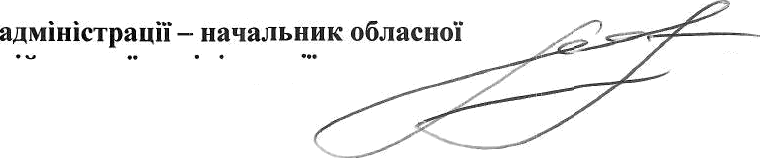 віиськової адміністраціі	Володимир АРТЮХПЕРЕЛІКДодаток 2ДО    розпорядження	ГОЛОВИСумської обласної державної адміністрації — начальника обласної військової адмініст- рації «Про переоформлення ліцензій на освітню діяльність у сфері дошкільної та повної загальної середньої освіти Сумської області»закладів дошкільної освіти(переоформлення ліцензії)Керівник апарату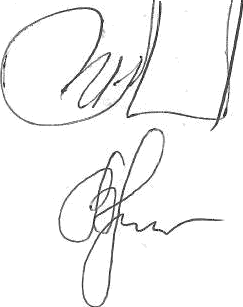 Директор Департаментуосвіти i наукиIгop КАЛЬЧЕНКОВікторія ГPOБOBA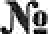 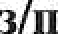 Найменування юридичноїособи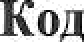 юридичноїocoбиЄДРПОУМісцезнаходженвя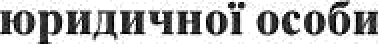 Рівень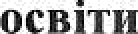 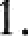 Недригайлівський закладдошкільної освіти ясла-садоккомбінованого типу«Барвінок» Недригайлівської селищної ради Сумської області26265701Україна, 42100, Сумськаобласть, Роменський район, селище міського типу Недригайлів, вул. Сумська, будинок 8Дошкільна2.Засульський закладдошкільної освіти дитячий садок «Червона Шапочка» Недригайлівської селищноїради Сумської області24022271Україна, 42100, Сумська область, Роменський район, село Засулля, вул. Зарічна, будинок, 10aДошкільназ.Курманівський закладдошкільної освіти дитячий садок «Сонечко»Недригайлівської селищної ради Сумської області26265670Україна, 42137, Сумськаобласть, Роменський район, село Курмани,вул. Центральна, 22Дошкільна4.Тернівський закладдошкільної освіти ясла-садок«Теремок» Недригайлівської селищної ради Сумської області24022360Україна, 42110, Сумська область, Роменський район,селище міського типу Терни,вул.Заводська, 7Дошкільна